Möbliertes WG-Zimmer in Wallisellen zu vermietenPer sofort oder nach Vereinbarung vermieten wir an zentraler Lage in Wallisellen ein Zimmer in unserer WG (3 min. zum BHF).CHF 680.- pro Monat, inkl. NK.Kontakt, 079 296 95 65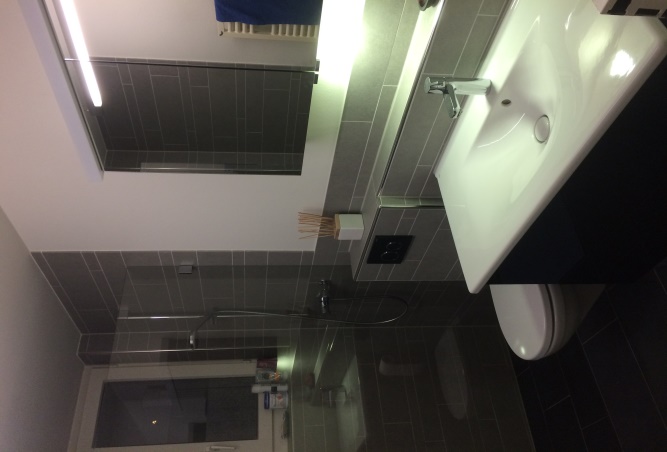 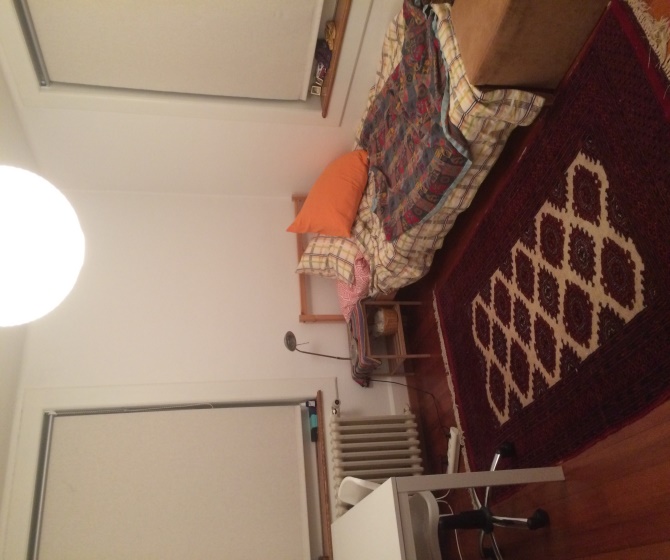 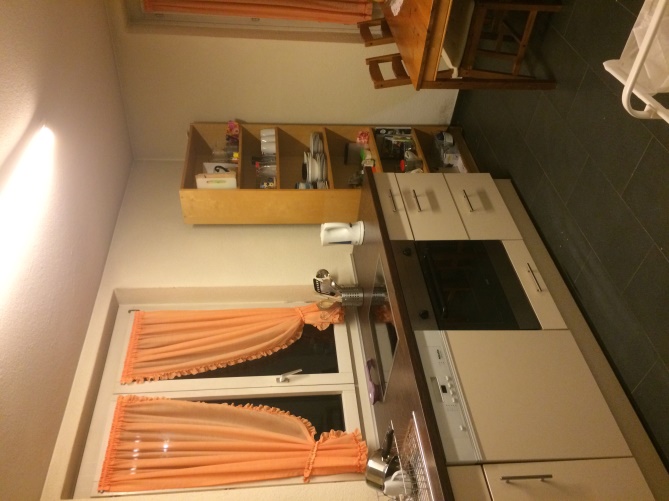 